Componente curricular: MatemáticaTema gerador: O Livro que queria ser brinquedoAtividades1 – Qual a alternativa que corresponde à forma correta de decomposição do número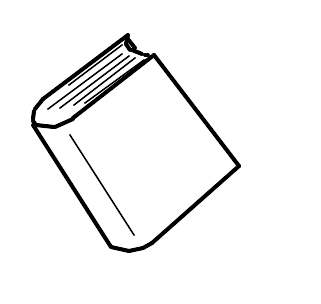 a) 60000 + 1000 + 200 + 50 + 4b)  6000 + 100 + 20 + 5 + 4c) 600000 + 1000 + 20 + 50 + 4Escreva por extenso o número formado nos livros.2 – Vamos decompor as quantidades de brinquedos encontradas.3 – Leia novamente esse trecho do livro para responder as próximas questões.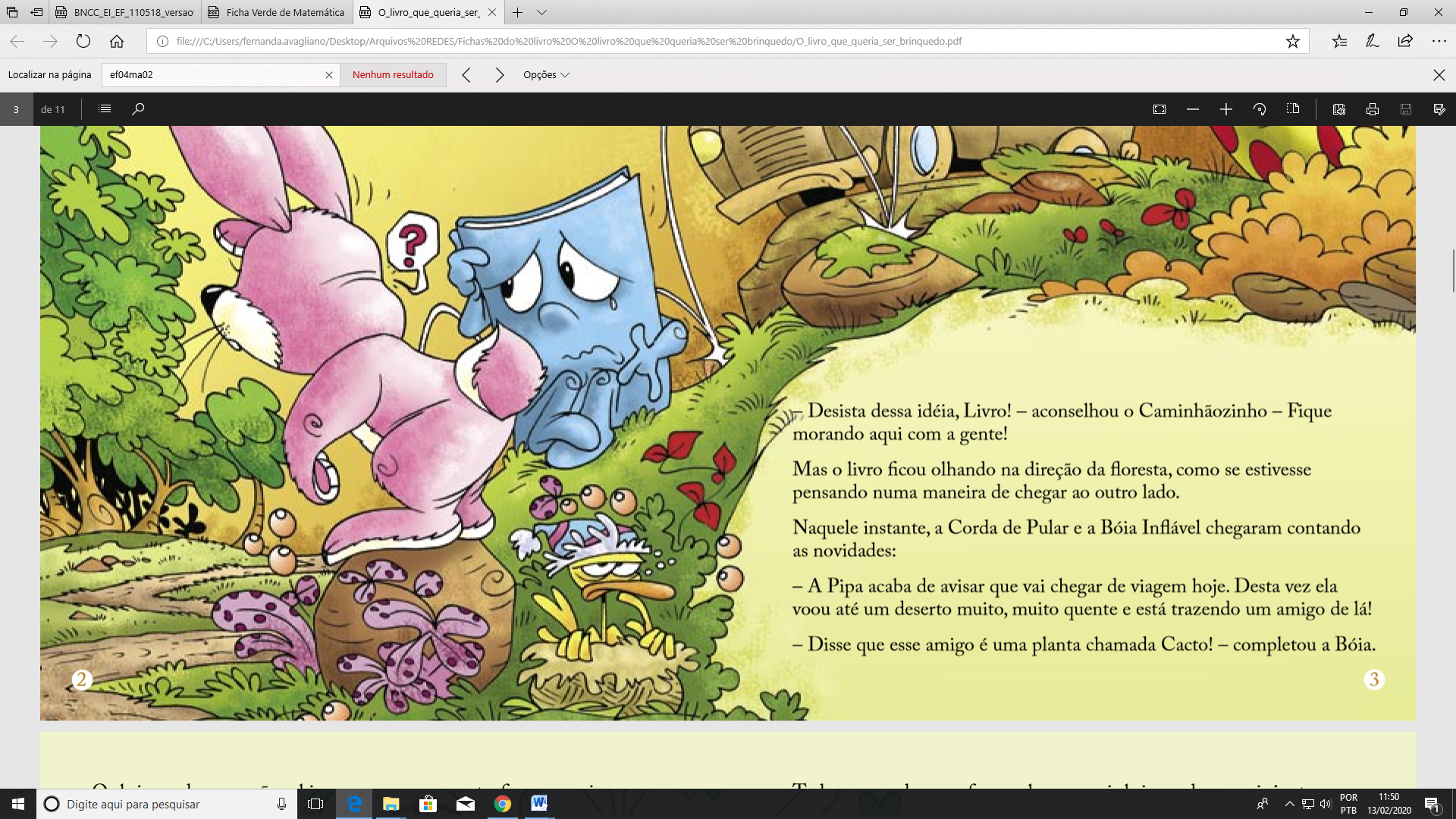 Imagine que o Livro tivesse pedido uma informação de como chegar à Floresta, partindo da entrada do País dos Brinquedos. Consultando o mapa para responder às seguintes questões: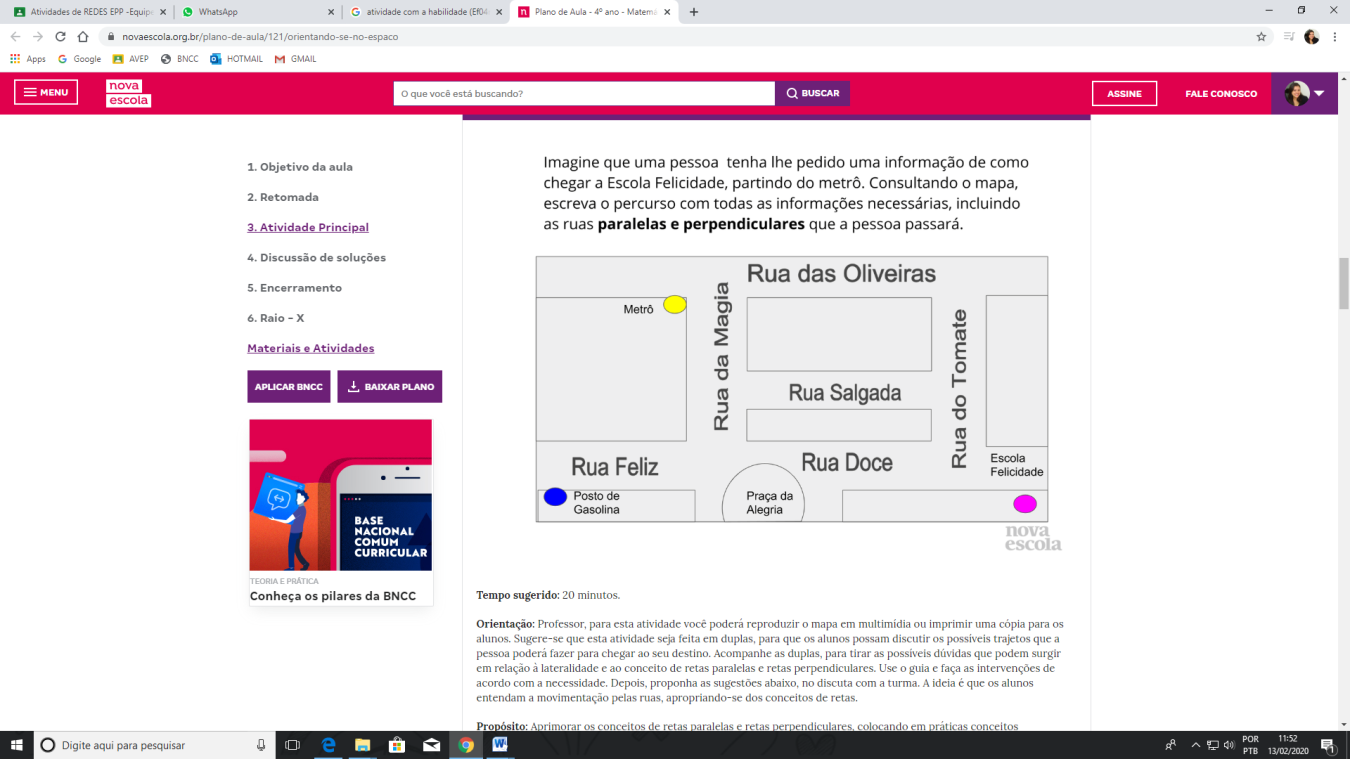 Saindo do ponto de partida, o que ele precisa fazer para chegar à Rua Doce?Escreva o nome de duas ruas que são paralelas. Escreva o nome de duas ruas que são perpendiculares.Para onde o livro queria ir?Qual percurso ele deve fazer para chegar até o destino?Componente curricular: MatemáticaTema gerador: O Livro que queria ser brinquedoAtividades1 – Escreva as coordenadas dos personagens do livro:2 – Escreva o número formado nas decomposições abaixo._________ = 7 x 10000 + 4 x 1000 + 5 x 100 + 2 x 10 + 1 x 1_________ = 8 x 10000 + 5 x 1000 + 3 x 100 + 1 x 10 + 5 x 1_________ = 4 x 10000 + 1 x 1000 + 2 x 100 + 3 x 10 + 4 x 1_________ = 3 x 10000 + 5 x 1000 + 7 x 100 + 9 x 10 + 3 x 13 – Os números que estão escritos nos cartões coloridos são compostos pelos valores presentes no quadro, porém eles estão misturados.Encontre os valores posicionais dos algarismos que formam cada número e pinte-os com a cor correspondente. Para isso, copie o quadro em seu caderno.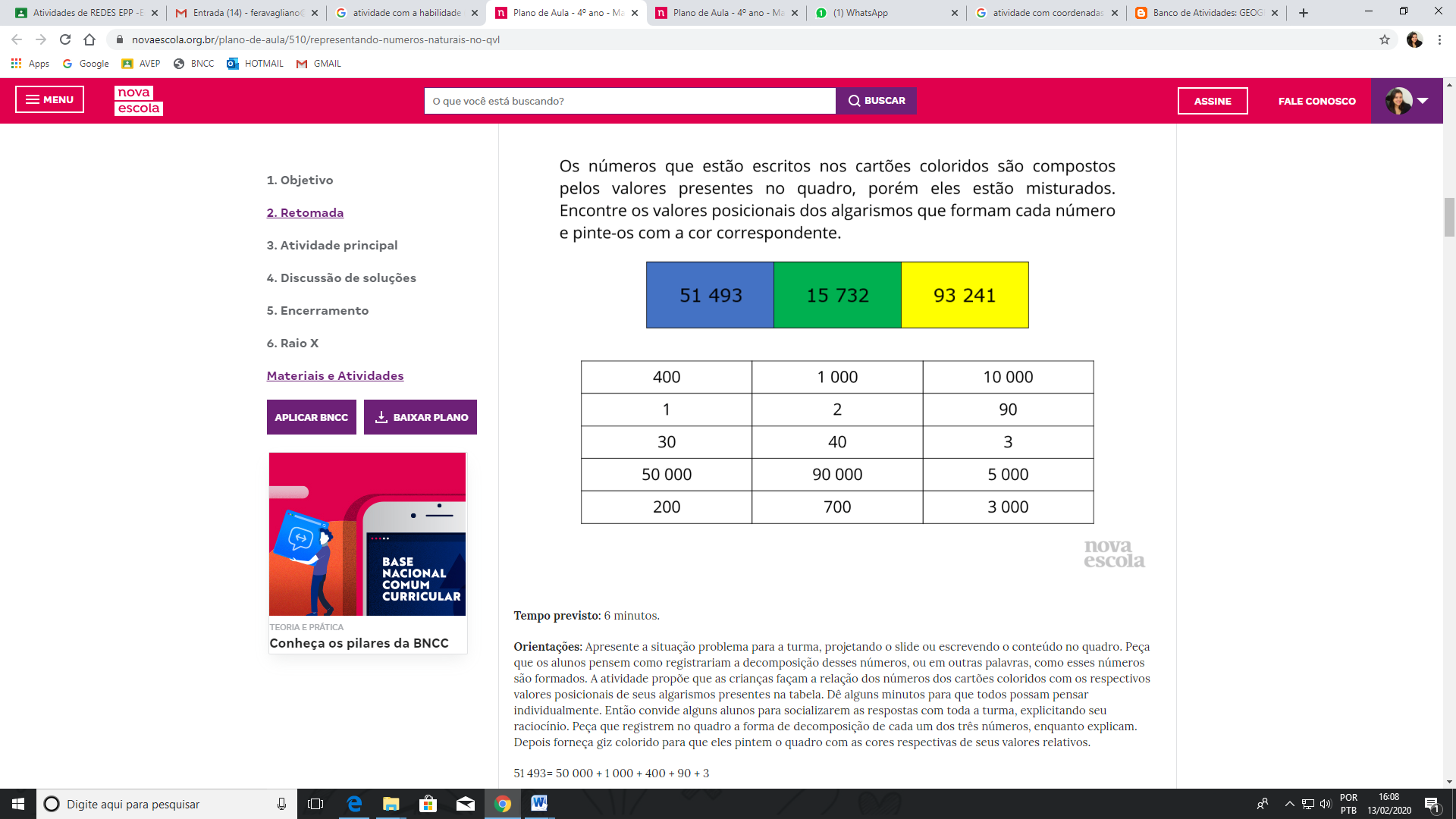 4 – Verifique na tabela o valor de cada cartão. Qual número seu grupo pode compor com esses cartões?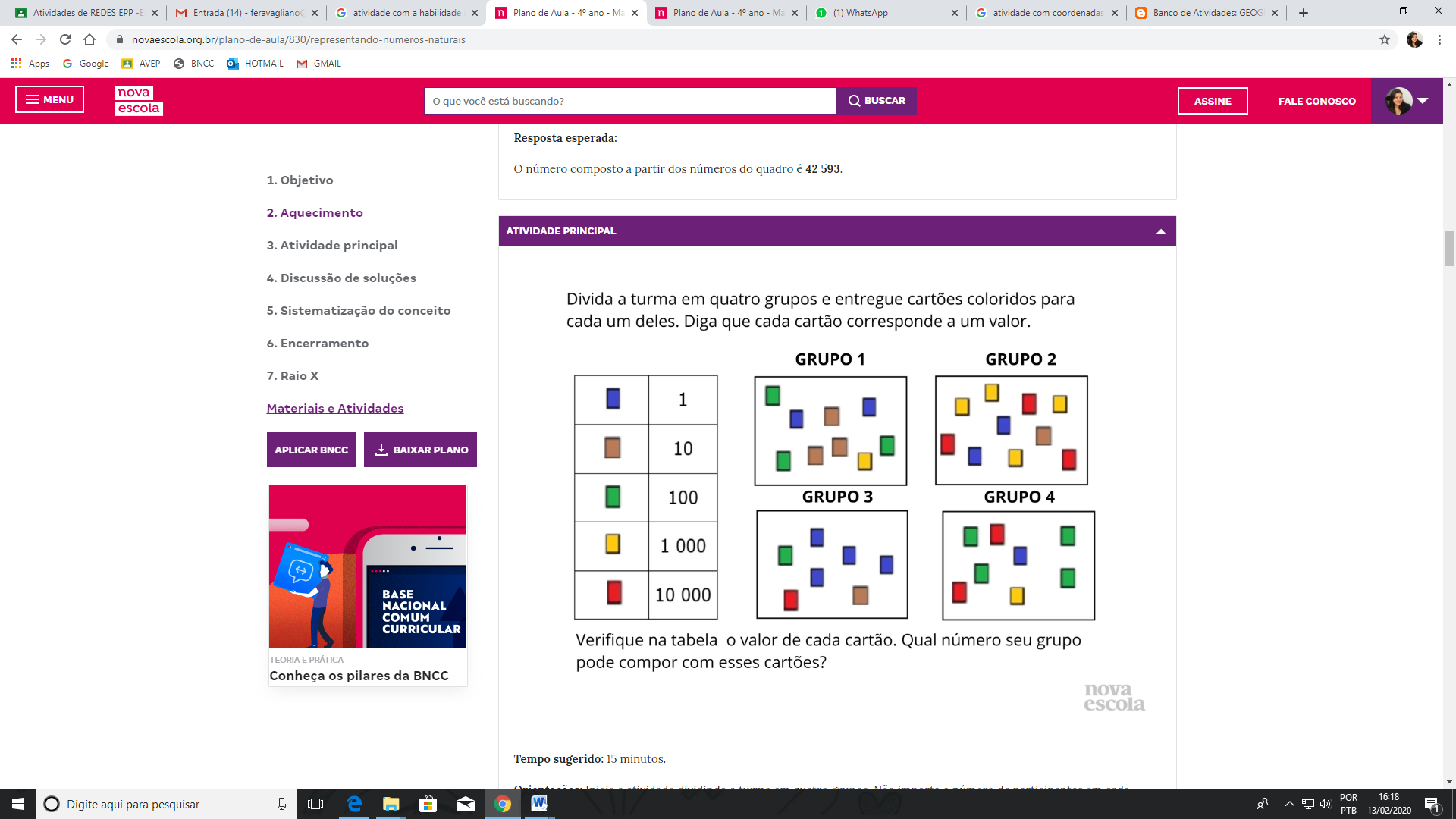 Componente curricular: MatemáticaTema gerador: O Livro que queria ser brinquedoAtividades1 – Trace o caminho até a casa da fada: Do ponto (1,A) ande para a direita até (1,D), siga para cima até (4, D), ande para a esquerda até (4,B), siga para baixo até (2,B).2 – A bola conseguiu pular 6 dezenas de milhar, 5 unidades de milhar, 4 centenas, 3 dezenas e 8 unidades.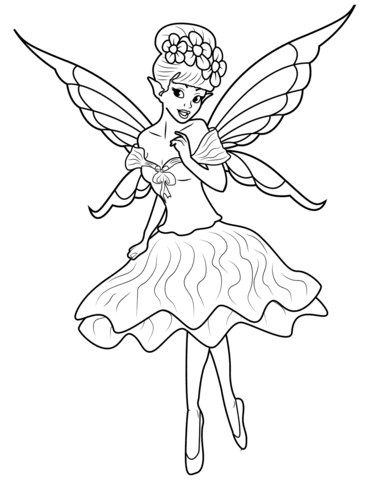 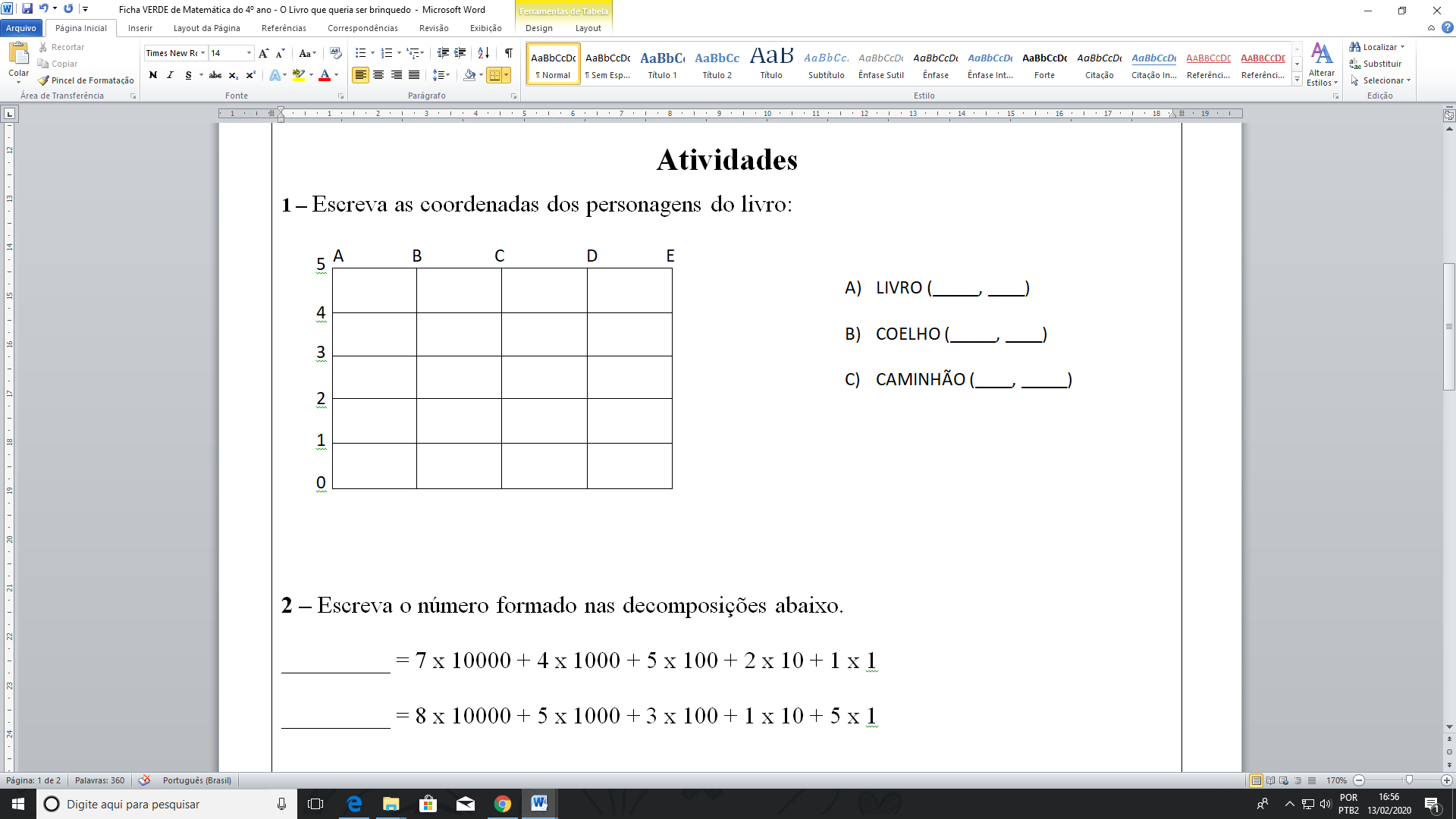 Escreva o número que representa os pulos que a bola deu.3 – Observe os números no quadro abaixo e responda: Quantos números podemos formar usando todas essas quantidades soltas?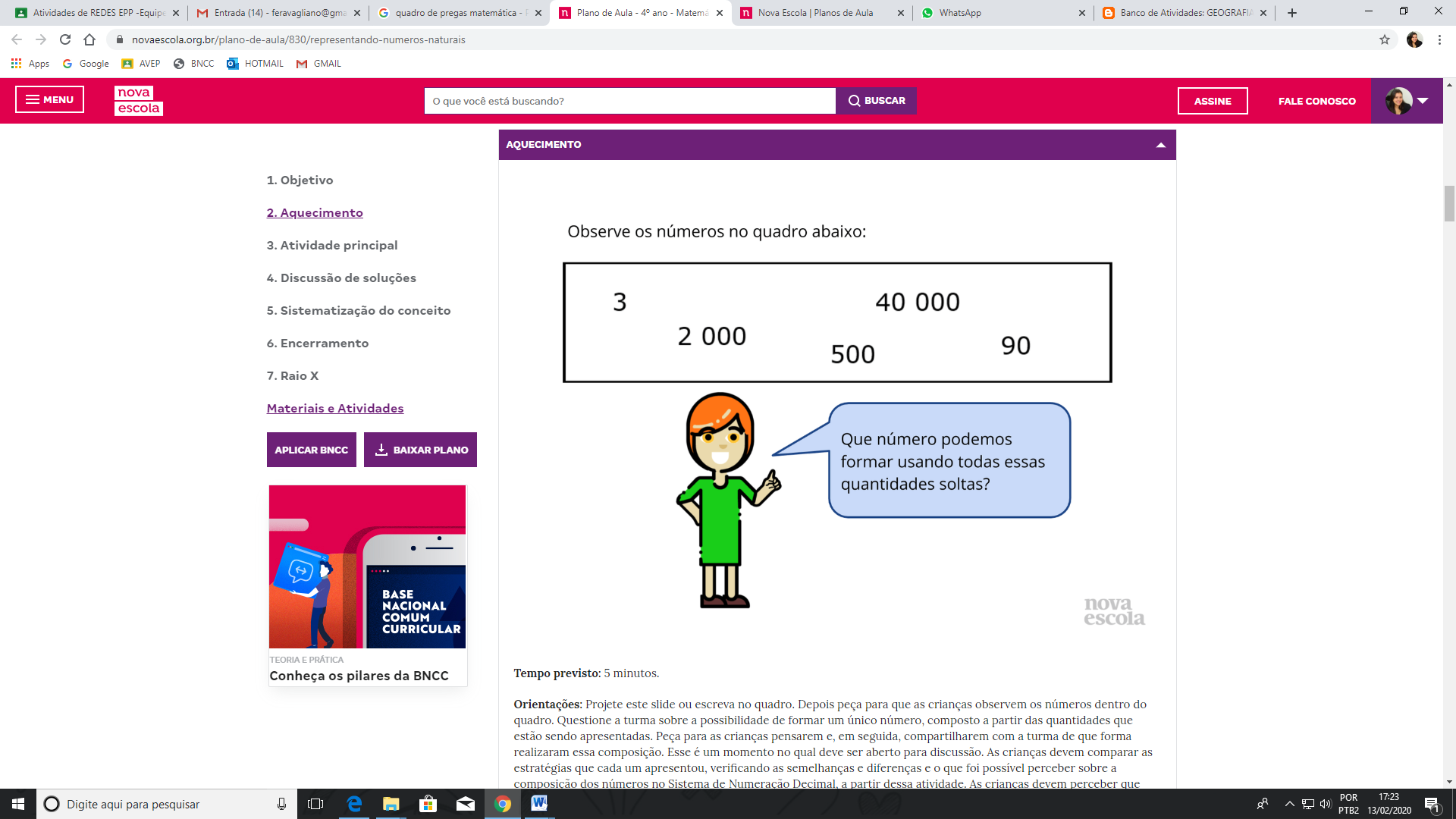 4 – O tempo foi passando e o Livro encontrou muitos e muitos brinquedos pelo seu caminho. Entre eles, foram 12539 bolas, 78563 barquinhos e 1529 ioiôs.Foram muitos brinquedos mesmo! Agora, desenhe o quadro de valor e lugar (QVL) em seu caderno e escreva os números destacados no texto. Como você faria para compor esses números a partir da soma dos valores posicionais dos algarismos?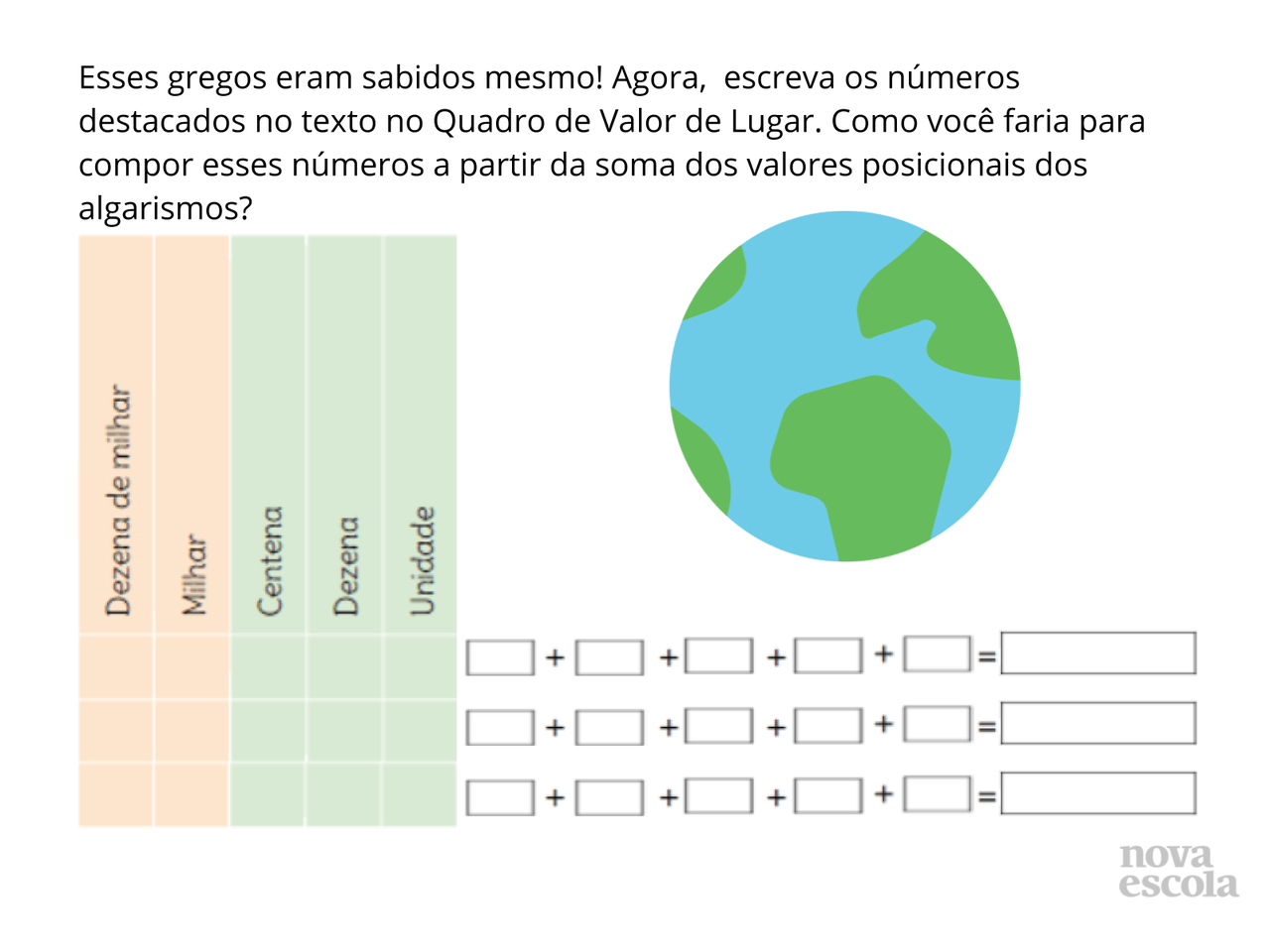 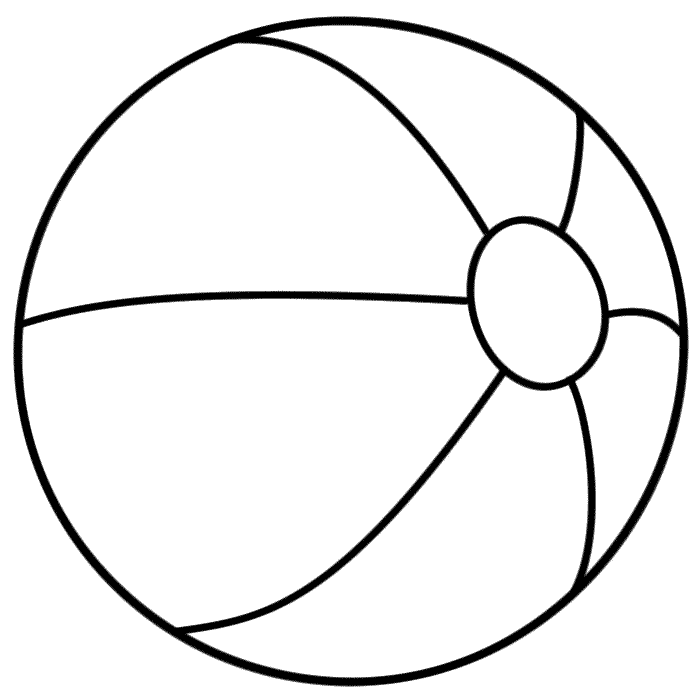 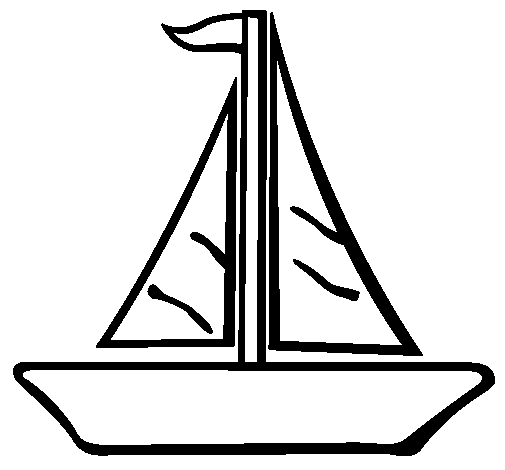 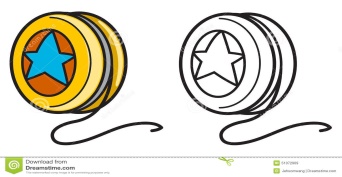 5 – Desenhe o quadro de valor e lugar (QVL) em seu caderno e use algarismos para representar os números abaixo descritos: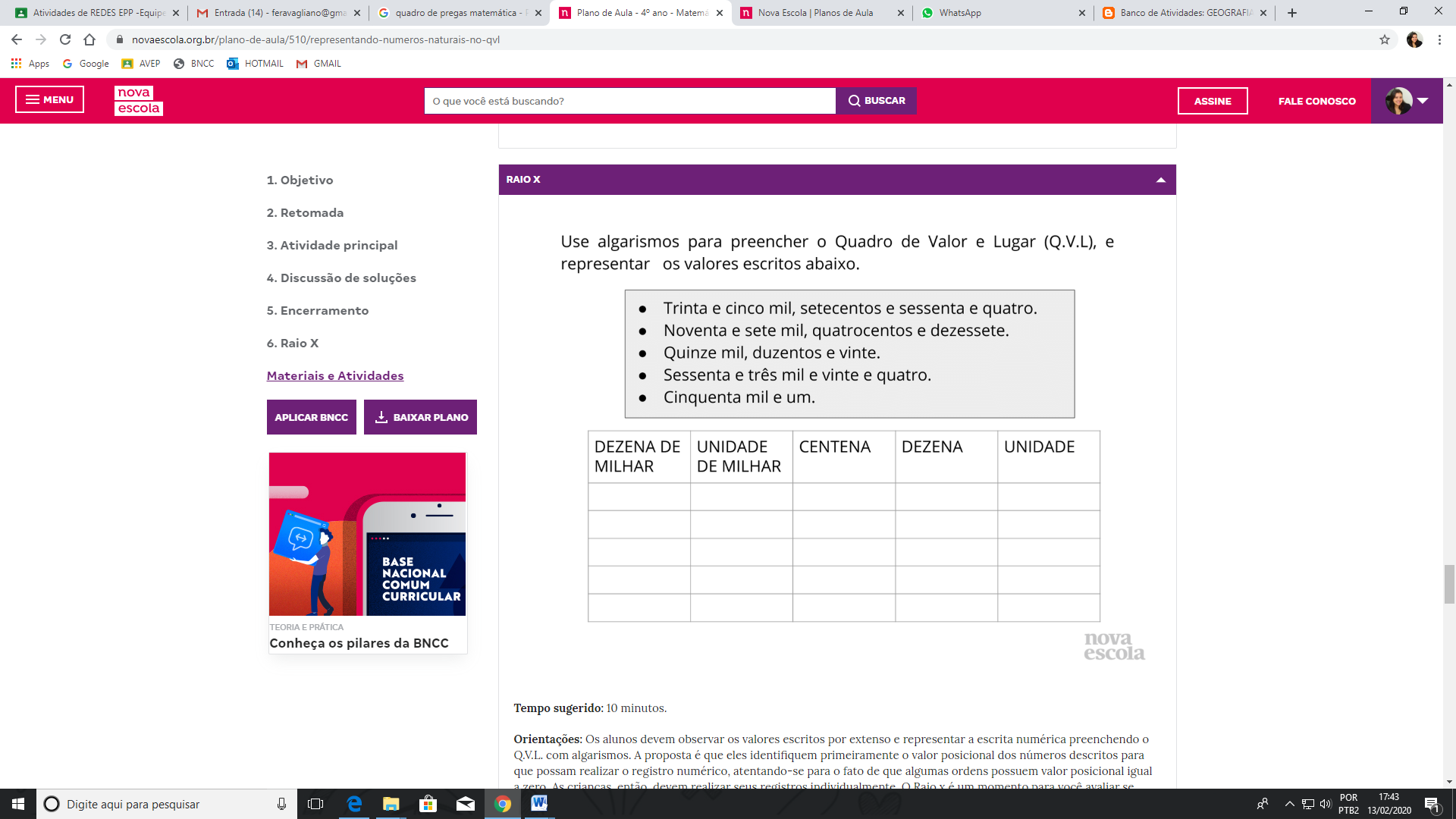 